新 书 推 荐中文书名：《三个女孩》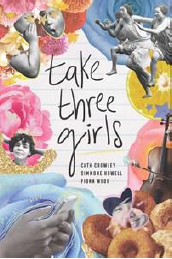 英文书名：TAKE THREE GIRLS作    者：Cath Crowley, Simmone Howell et al出 版 社：Sterling Publishing代理公司：ANA/Yao Zhang页    数：432页出版时间：2021年4月代理地区：中国大陆、台湾审读资料：电子稿类    型：青春文学内容简介：三位作者，为我们带来了三个吸引人的角色。这是一本关于三个不太可能成为朋友的人联手一起反抗学校网络霸凌的青春文学小说。“刻薄的话传的太快了！只要轻轻点击一下，就可以瞬间发布、私信、分享。”网络霸凌有时候会导致很可怕的后果，因此所有的私立学校都有应对的策略。圣希尔达学校选择教授身心健康课来应对。大家发自内心地支持这个主意。为什么不呢？毕竟所有人都想要个能开小差的机会。”受欢迎的艾迪（Ady）在学校看起来酷酷的又很有自信，可是私下里她的家庭濒临破碎；布莱尼克（Brainiac）想要追逐她的音乐梦想，但是这可能会让她与奖学金失之交臂；校队游泳冠军克莱姆（Clem）突然发现她对这项运动失去了兴趣，并且她喜欢上了一个完全不合适的男生。当这三个完全不同的女孩在健康课上被分到一组，不得不合作时，她们都不太开心。但是一段时间后，她们逐渐熟悉亲密了起来。而当她们都被PSST（一个散播恶意谣言的网站）当做攻击目标的时候，她们决定要坚定立场，找出这场网络霸凌的罪魁祸首并进行反击。但是她们三个人真的可以修复这个问题重重的体系吗？每一个女孩的故事由一位不同的作者讲述，再加上健康课有趣的问卷调查，这本小说有力地探讨了网络霸凌、青少年经济压力等等当今热议的几个话题。获奖作品及获奖作家团队：《三个女孩》获得澳大利亚童书协会年度最佳青春文学奖及许多其他奖项。三位作者的个人作品也都屡次获奖。《树的远方》和《我们都很好》的粉丝一定会喜欢这本书。媒体评价：“一部优美而又生动的小说”                                  ----Books+Publishing作者简介：凯丝·克劳利（Cath Crowley）曾多次获奖，她的作品包括《深蓝话语》《月亮涂鸦》和《渴望之歌》。她现居澳大利亚阿沃卡。她的网站：cathcrowleyauthor.com，Instagram：@cathcrowleybooks
西蒙尼·霍威尔（Simmone Howell）曾多次获奖，她的作品包括《女孩的缺陷》《一切美好》和《少年地下笔记》。她现居澳大利亚墨尔本。她的推特：@Postteen
菲奥娜·伍德（Fiona Wood）曾多次获奖，她的作品包括《野生》《六件不可能的事》和《云端心愿》。她现居澳大利亚墨尔本。她的网站：fionawood.com，推特：@f_i_o_n_a_w_谢谢您的阅读！请将回馈信息发送至：张瑶（Yao Zhang)----------------------------------------------------------------------------------------------------安德鲁﹒纳伯格联合国际有限公司北京代表处
北京市海淀区中关村大街甲59号中国人民大学文化大厦1705室, 邮编：100872
电话：010-82449325传真：010-82504200
Email: Yao@nurnberg.com.cn网址：www.nurnberg.com.cn微博：http://weibo.com/nurnberg豆瓣小站：http://site.douban.com/110577/微信订阅号：安德鲁书讯